PCS-ESE 2003 : 555 a

Chaque Matrice Emploi-Expositions Potentielles (MEEP) propose une liste d'expositions potentielles.
Chaque utilisateur reste responsable de la mise en application (et des conséquences éventuelles) de ces données.
C'est à l'utilisateur qu'il appartient d'apprécier les risques, entreprise par entreprise, poste par poste.
facteur biomécanique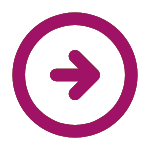 nuisance organisationnellenuisance physique

Matrice Emploi-Expositions Potentielles générée le 23/04/2024 issue de la FMP Téléopérateur consultable sur le site :
https://www.fmppresanse.frRENSEIGNEE PAR :

ETABLIE LE :sollicitation des cordes vocales, forçage de la voixtravail poste 3x8, 5x8amplitude horaire de travail continue superieure a 10 hhoraire generant une perturbation de la vie socialerythme pouvant générer une perturbation de la vie familialenuisances liées au travail les dimanches et jours fériésrepos hebdomadaire regulierement inferieur a 48 hfaible latitude de decision dans l'organisation de son travailconfusion vie privée-vie professionnelleecran de visualisationnuisances liées aux moyens alloués en terme d'équipementsdisponibilité de la hiérarchie vécue comme insuffisantenuisances liées au contrôle informatisé du travailhumeur des clients generant une charge mentale particulieresituation entraînant une charge émotionnelleagression verbale du public par téléphoneclimatisation du localeclairage localement insuffisantbruit de fondautre ambiance thermique en generalespace de travail sousdimensionnéespace de travail inadapté à l'activiténiveau sonore du casquelumiere artificielle